                                              SAMSUN ÜNİVERSİTESİ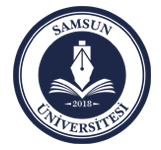                                                                                ÖZGEÇMİŞ FORMU1. Adı Soyadı		: 2. Doğum Tarihi          :3. Unvanı		: 4.Öğrenim Durumu	: 5. Akademik UnvanlarYardımcı Doçentlik Tarihi	 : Doçentlik Tarihi 		 :Profesörlük Tarihi		 :6. Yönetilen Yüksek Lisans ve Doktora Tezleri 6.1. Yüksek Lisans Tezleri 	1.   …	2.   …6.2. Doktora Tezleri	1.   …	2.   …7. Yayınlar 7.1. Uluslararası hakemli dergilerde yayınlanan makaleler (SCI,SSCI,Artsand Humanities)	1.   …	2.   …7.2. Uluslararası diğer hakemli dergilerde yayınlanan makaleler	1.   …	2.   …7.3. Uluslararası bilimsel toplantılarda sunulan ve bildiri kitabında basılan bildiriler	1.   …	2.   …7.4. Yazılan uluslararası kitaplar veya kitaplarda bölümler	1.   …	2.   …7.5. Ulusal hakemli dergilerde yayınlanan makaleler	1.   …	2.   …7.6. Ulusal bilimsel toplantılarda sunulan ve bildiri kitabında basılan bildiriler	1.   …	2.   …7.7. Diğer yayınlar	1.   …	2.   …8.Projeler 	1.   …	2.   …9.İdari Görevler 	1.   …	2.   …10.Bilimsel ve Mesleki Kuruluşlara Üyelikler	1.  …	2.  …11.Ödüller 	1.   …	2.   …12.Son iki yılda verdiğiniz lisans ve lisansüstü düzeydeki dersler için aşağıdaki tabloyu doldurunuz. Not: Açılmışsa, yaz döneminde verilen dersler de tabloya ilave edilecektir.DereceAlanÜniversiteYılLisans Y. LisansDoktora AkademikYılDönemDersin AdıHaftalık SaatiHaftalık SaatiÖğrenci SayısıAkademikYılDönemDersin AdıTeorikUygulamaÖğrenci Sayısı2017-2018Güz2017-2018İlkbahar2018-2019Güz2018-2019İlkbahar